Председатель территориальной избирательной комиссии Восточная г.Новороссийска Евгения Дружбина приняла участие в обучающем семинаре «Организационно-правовые основы подготовки и проведения выборов на территории Краснодарского края в 2021 году»Председатель территориальной избирательной комиссии Восточная г.Новороссийска Евгения Дружбина с 14 по 15 апреля 2021 года приняла участие во втором потоке очередного этапа обучения территориальных избирательных комиссий Краснодарского края. Участники обучающего семинара «Организационно-правовые основы подготовки и проведения выборов на территории Краснодарского края в 2021 году» разделены на небольшие дискуссионные группы, занятия в которых проходят в течение двух дней на базе Краснодарского регионального института агробизнеса.  Участников мероприятия поприветствовал председатель избирательной комиссии Краснодарского края Алексей Черненко и председатель комитета Законодательного Собрания Краснодарского края по вопросам законности, правопорядка и правовой защиты граждан Андрей Горбань. Программа занятий предусматривала рассмотрение базовых вопросов избирательного процесса с учетом изменений законодательства, а также участие в круглом столе, посвященном подготовке к предстоящему единому дню голосования 19 сентября 2021 года. Свои знания организаторы выборов смогли проверить, пройдя компьютерное тестирование. По итогам образовательного курса участникам семинара были вручены свидетельства о повышении профессионального уровня.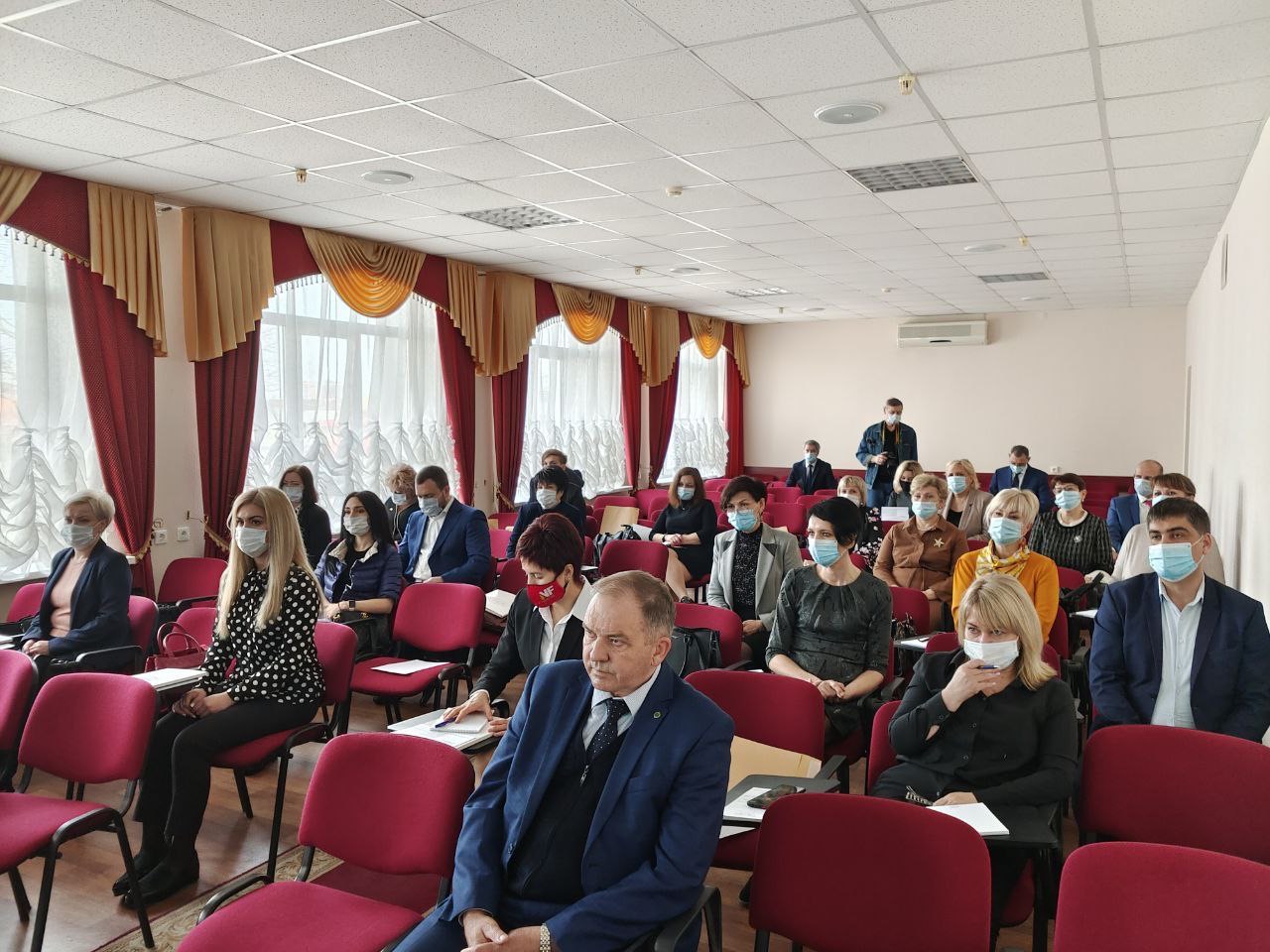 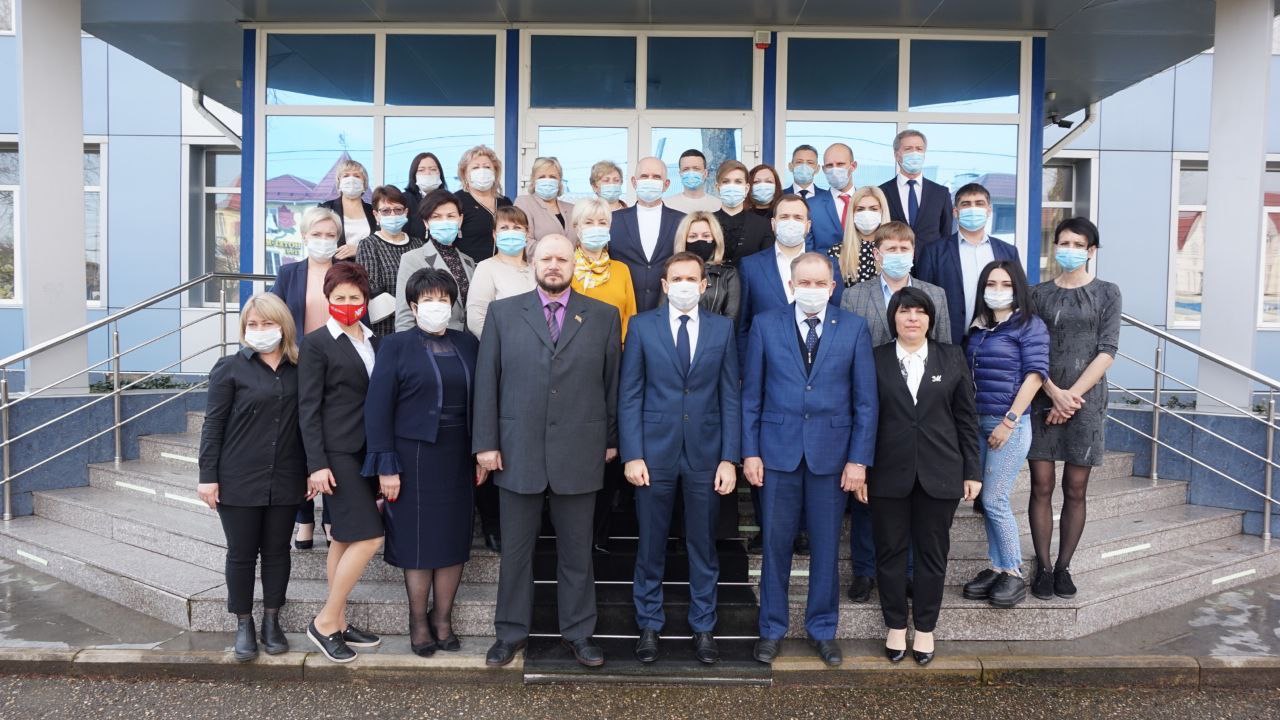 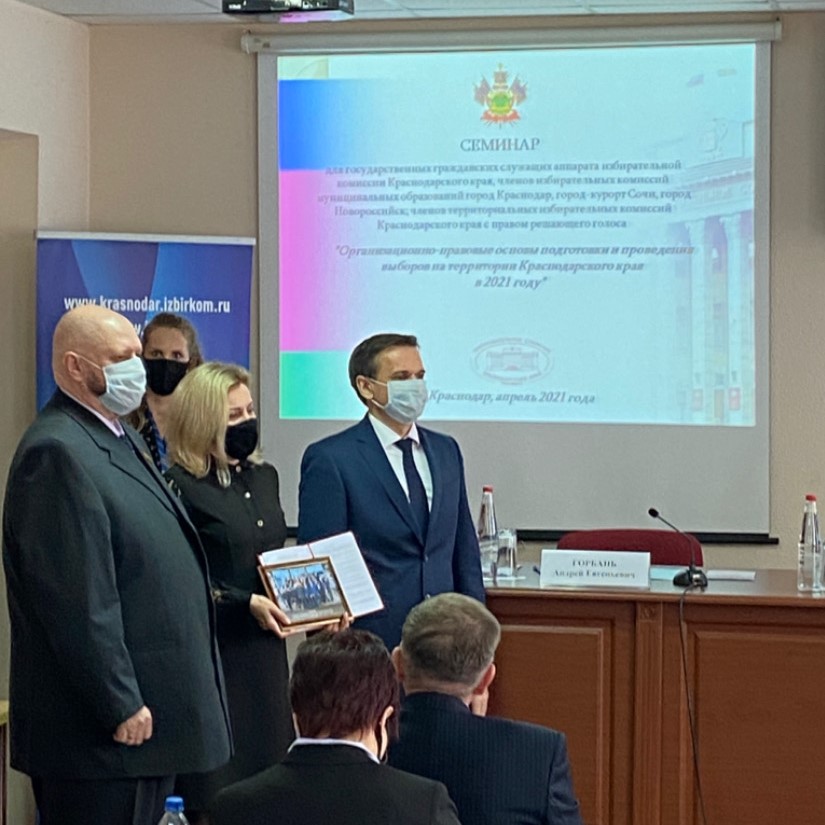 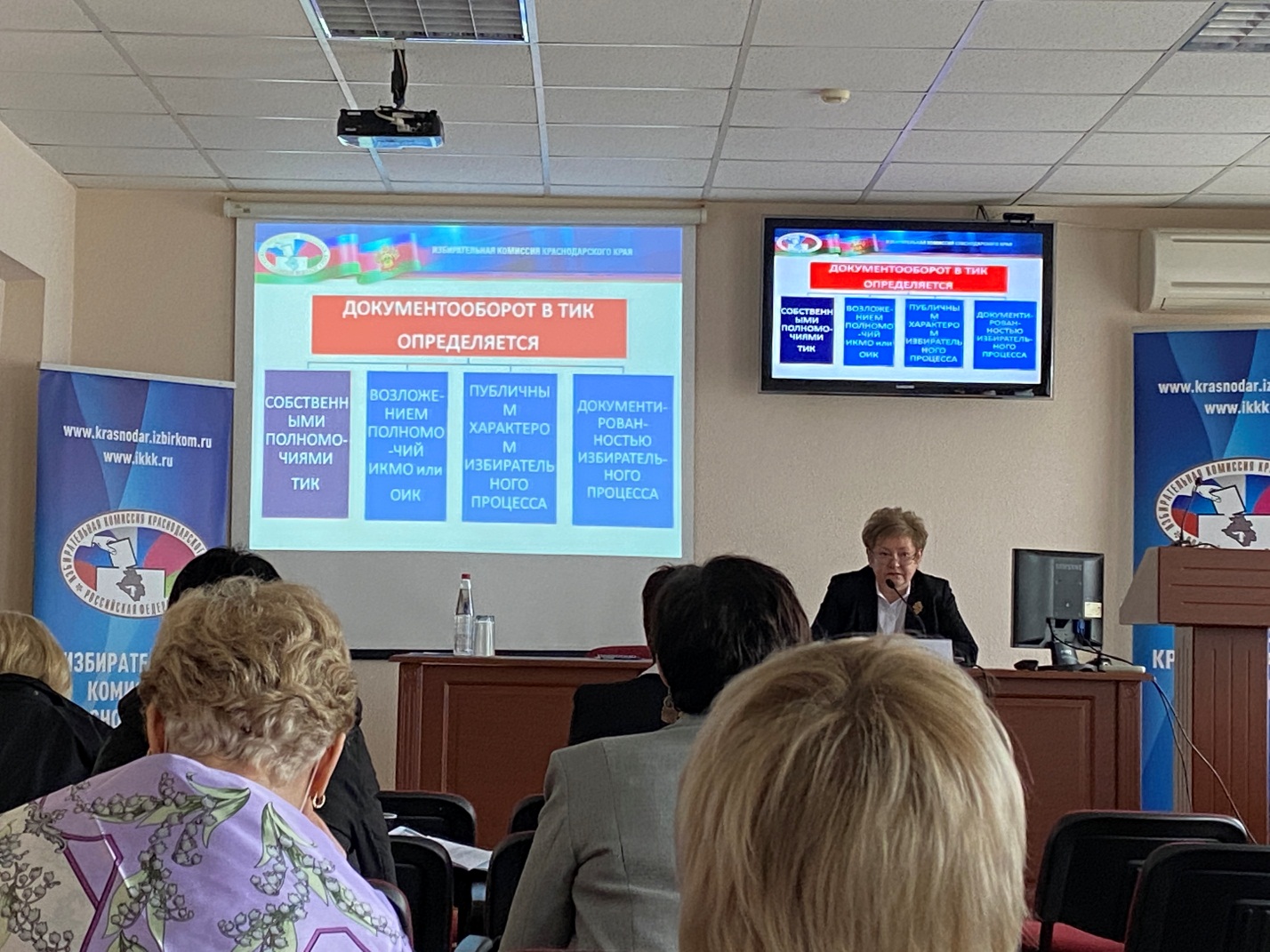 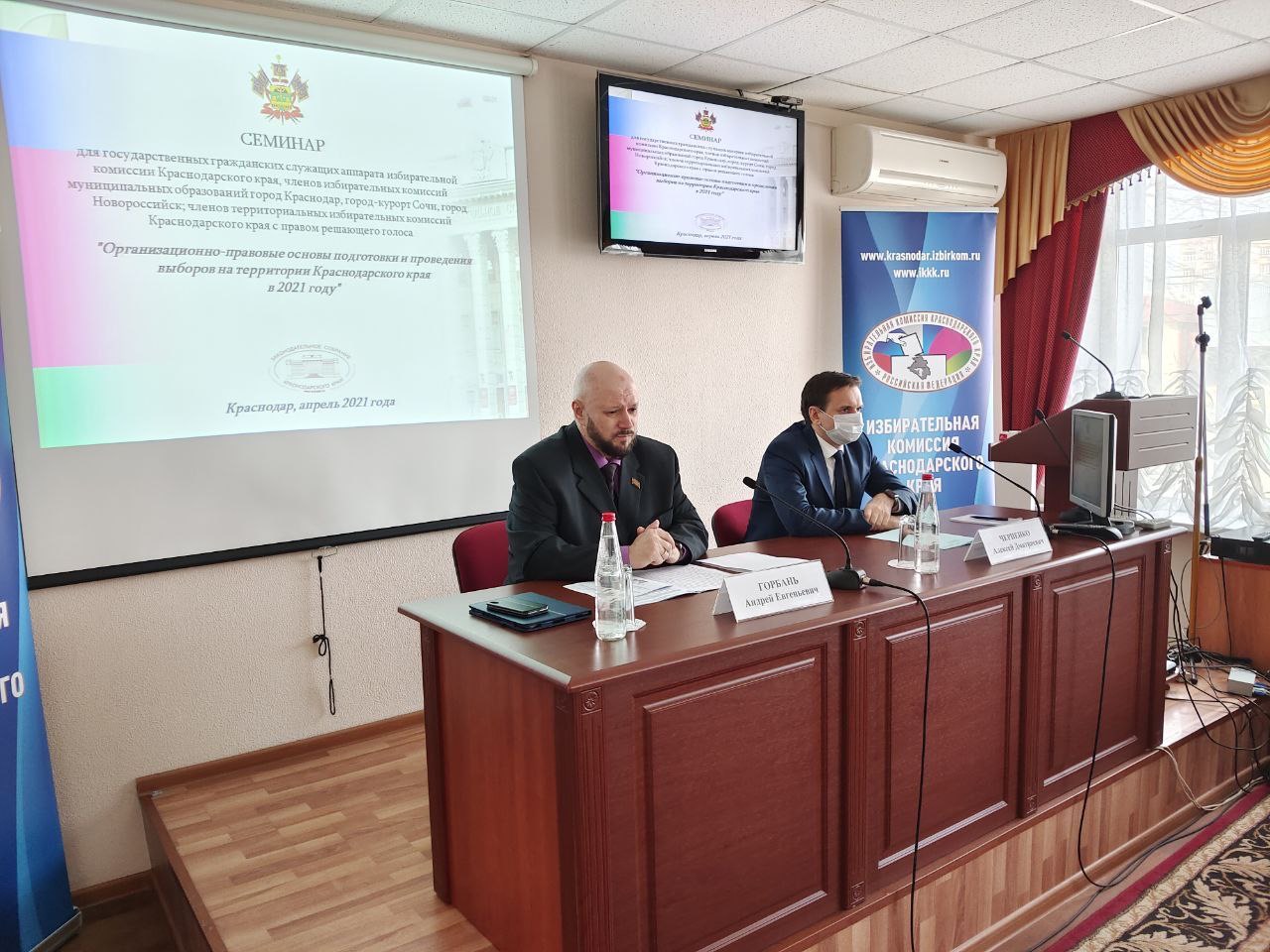 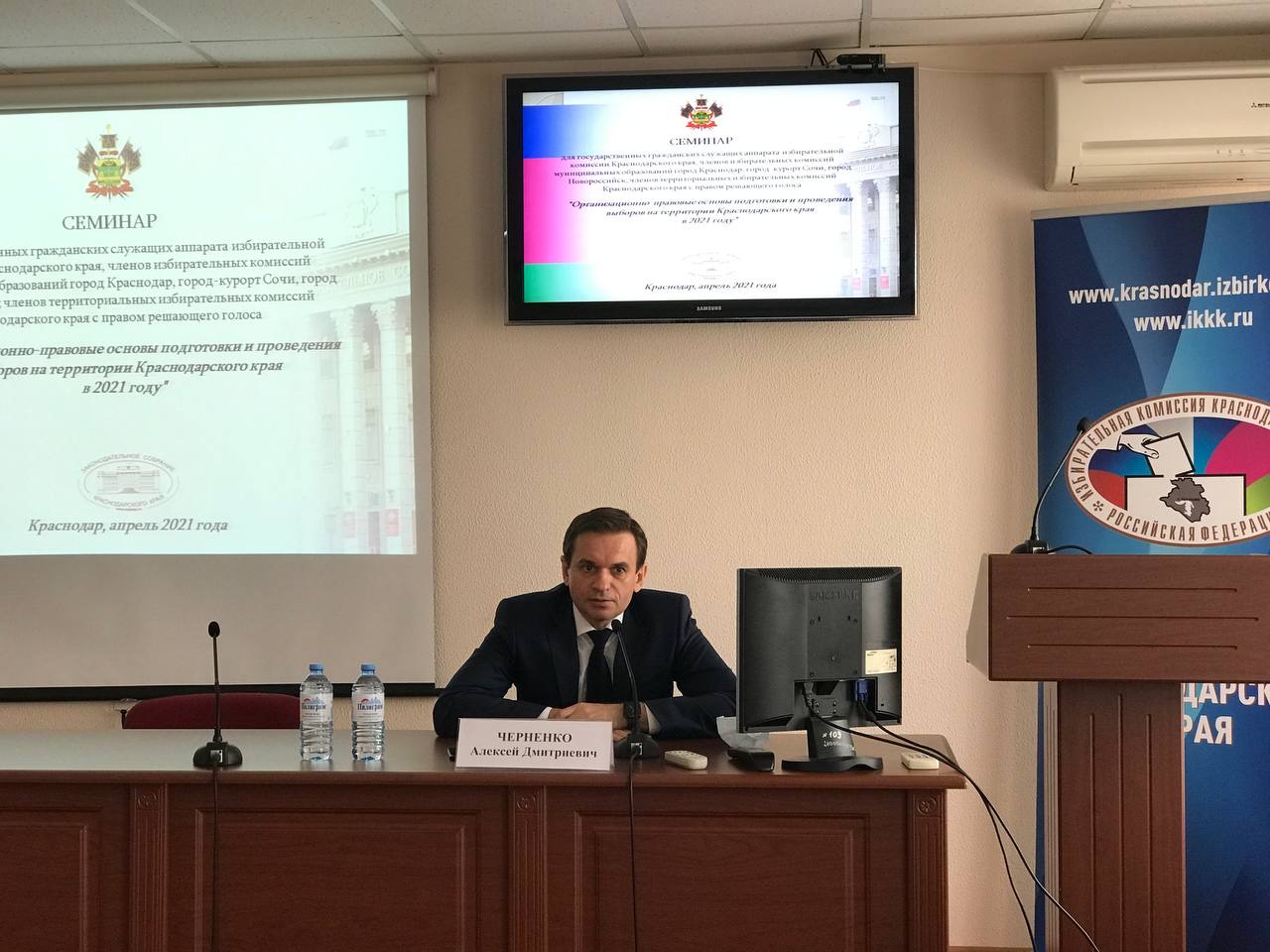 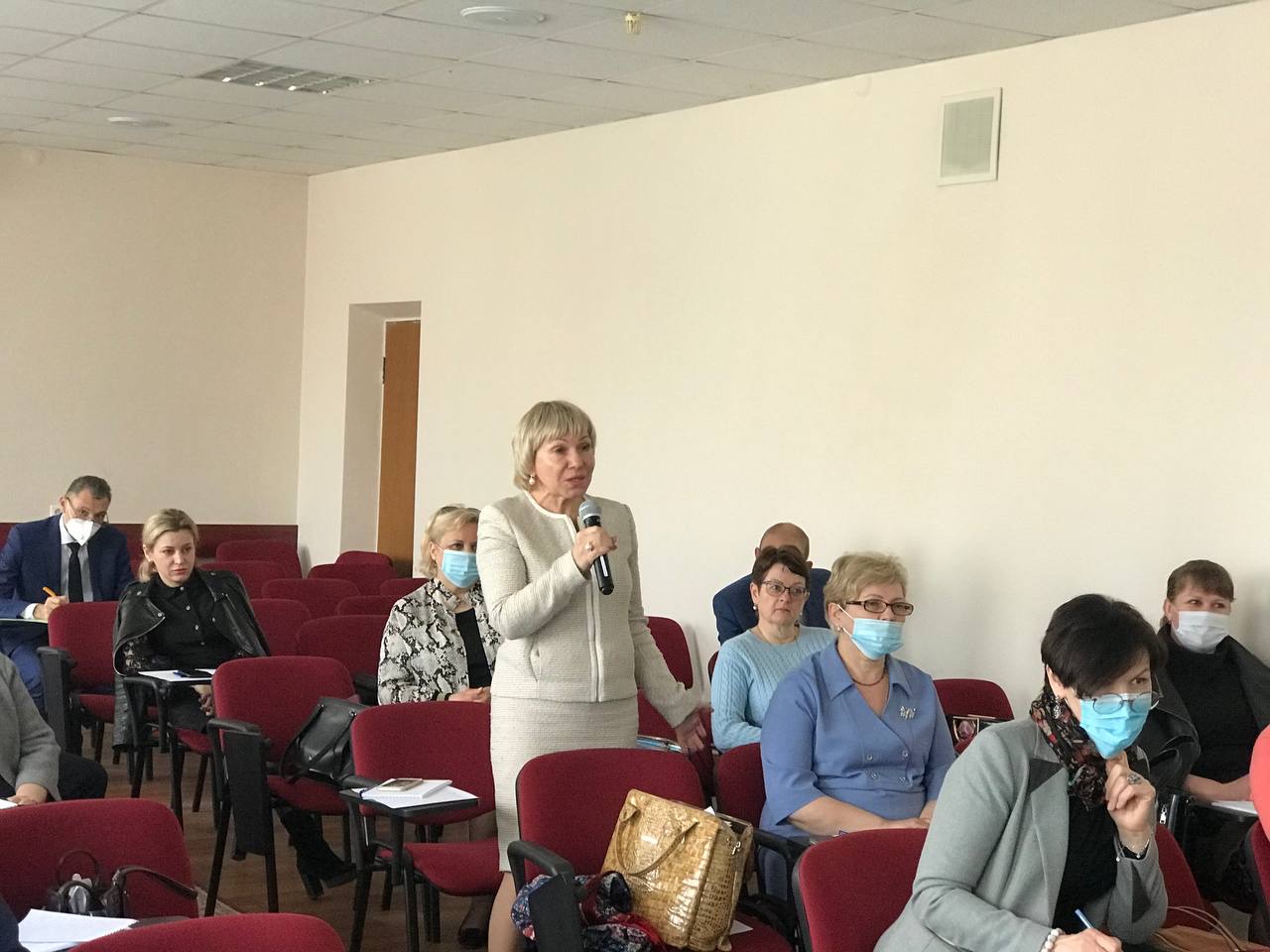 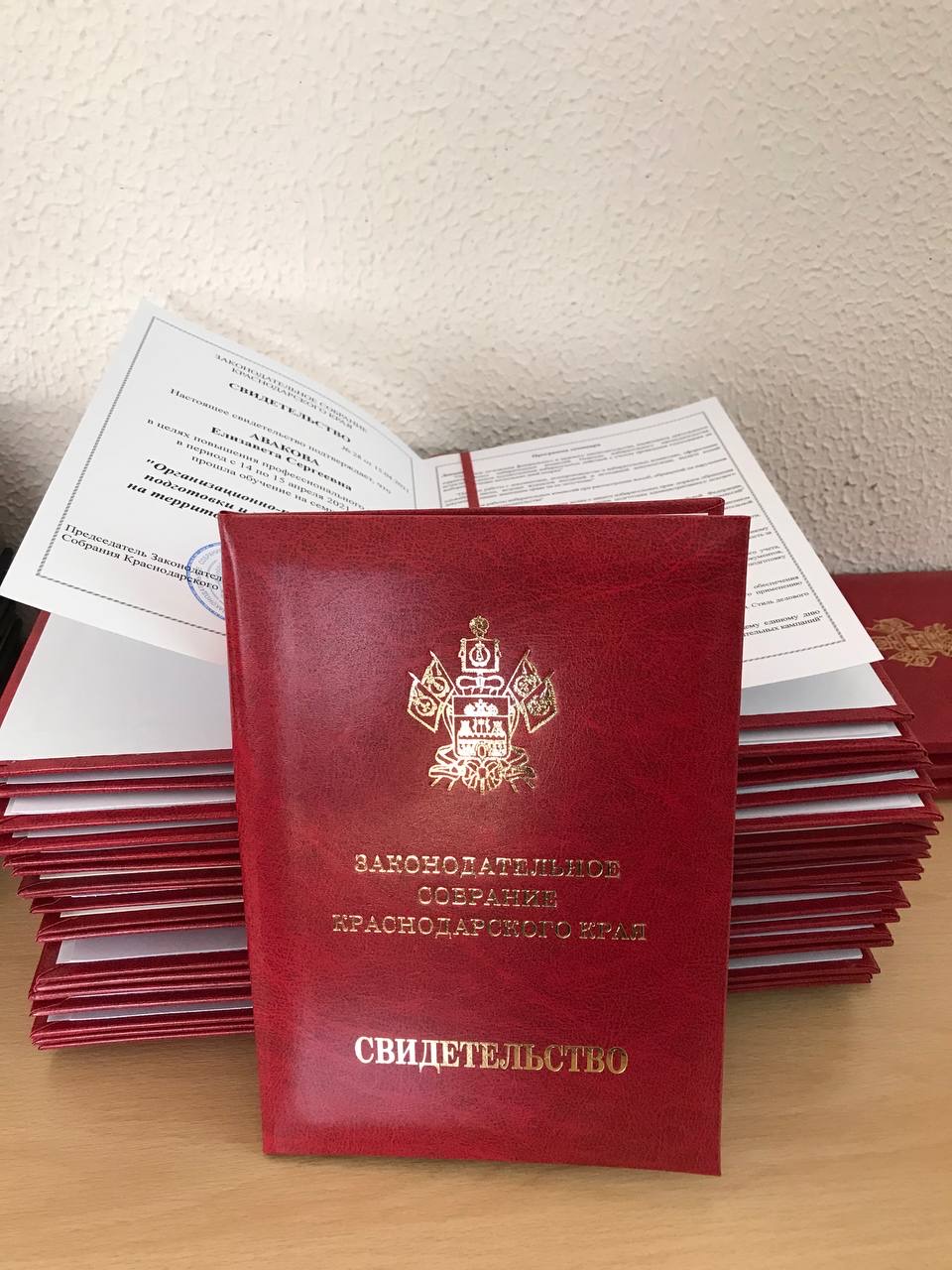 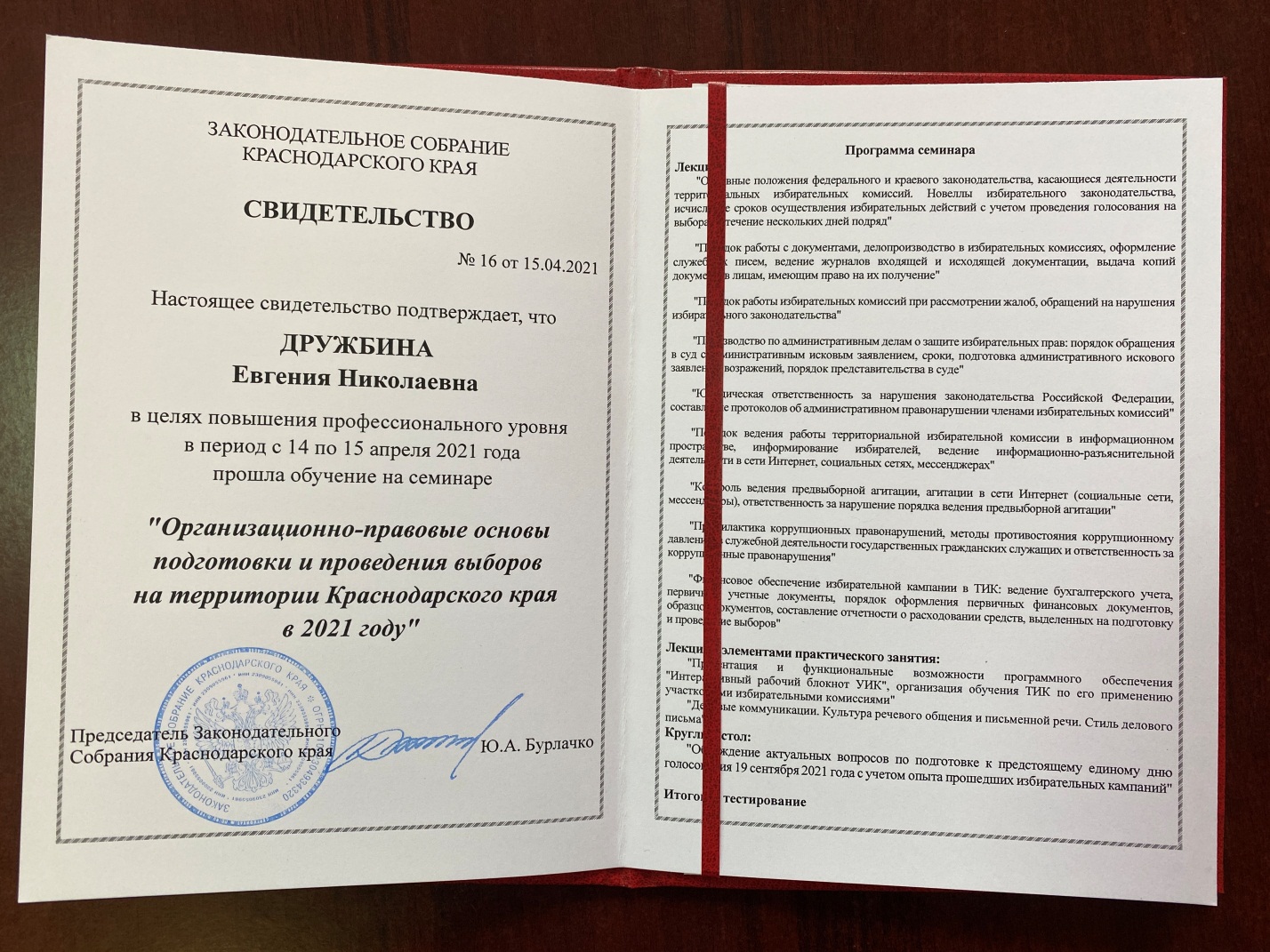 